 Manheim Central Field Hockey Booster Club		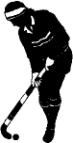 REQUEST FOR REIMBURSEMENT                        (updated for 2016)PLAYER’S NAME:  _________________________________________Date: ________________________________ORGANIZATION TO WHICH PAYMENT WAS MADE: ______________________________(Attach copy of cancelled check or receipt verifying payment)Payment amount: ___________________________________Payee (parent or guardian) and address for reimbursement:	_______________________________________________________	_______________________________________________________	_______________________________________________________Please send all requests to:	Maria Forry						2870 Oregon Pike						Lititz, PA 17543						TMgotmilk@yahoo.comReimbursement from individual accounts will be paid for events (indoor sessions, tournaments, summer camps, etc) that advance the player’s hockey skills for the purpose of the team. Payment will be issued as promptly as possible upon receipt and verification.Do not write below this line MCFHBC Treasurer:  Verified Request ______   Check # ________	 Date Paid ____________